 Pryde’s EasiFeed NCCA National Champion Rider Title Event 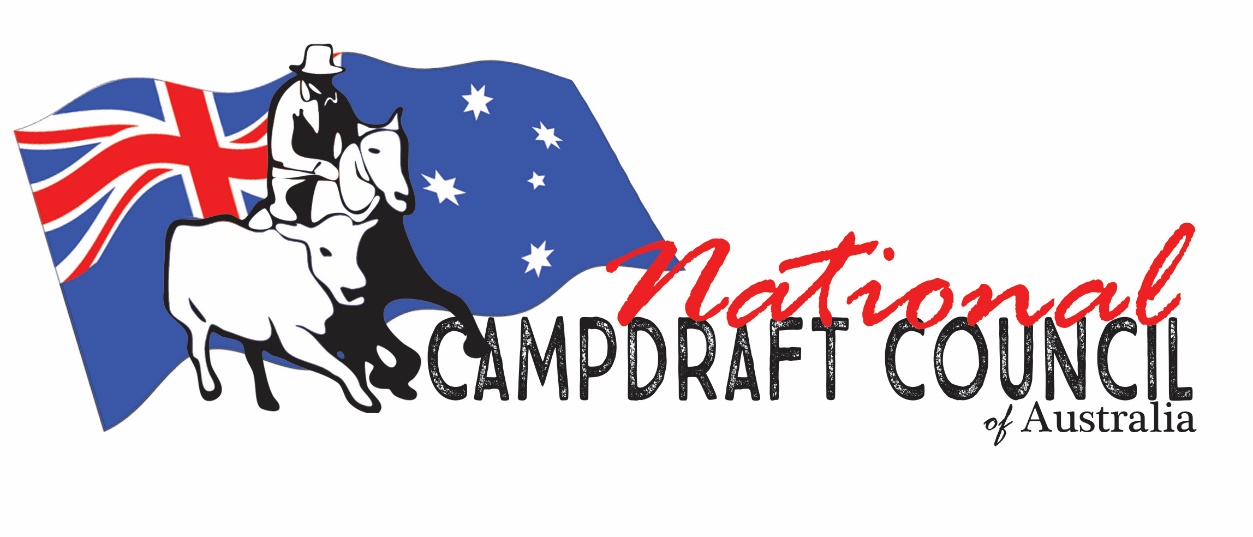 It was great to see our event take place amid Covid time.  The PRYDE’S EasiFeed NCCA NATIONAL CHAMPION RIDER TITLE EVENT  was held as part of the Nutrien Classic and it must be mentioned that the hard work they did to make this event happen was a fantastic effort.Where else would you get to compete for part of a $25,000 Pryde’s EasiFeed cash and prize pool, as well as a Championship Belt Buckle and, a rug sponsored by the NCCA, a handcrafted bit from Rod Kaye Bits and Spurs, a service fee to Kniepps Conray donated by Yarrawa Park Stock Horses, and round trophy rugs sponsored by Campdraft Training Online for ZERO entry fee! All you must do is finish in the top 5 riders of your association and be the Champion Lady Rider for your Association. The event was held at Tamworth again as part of the Nutrien Classic event.  After a lot of hard work from the Nutrien Equine Team and Mark Barton  the event was Covid safe allowing us to run.  Thanks to all the Nutrien staff, Lachie Maxwell, and his team of yardmen, pencillers, side gate etc for all your hard work.  A  HUGE THANK YOU to our cattle donors, Round 1 Ellerston Pastoral CompanyRound 2 Middlebrook Park - Tamworth NSW Round 3 McGuire Family, Powerhouse Pastoral Company, Nundle NSWAs we all know without the generous support of cattle donors, our event would not be possible.  Thanks also to Martin’s Stock Haulage for carting the cattle.This year the event was run with the ABCRA supplying complimentary membership for our riders and using their system iCompete.  Thank you to Craig Young and the Team of office girls from ABCRA being on hand during the event to score and run the program.Our NCCA sponsor/competitor function was a great night, a great chance for all the riders, sponsors, and helpers to get together and the NCCA to thank their sponsors. The event is staged over three rounds, with the highest total aggregate rider declared the winner.  The top five riders and Champion Lady Rider from each of the four Campdrafting Associations in Australia being the Australian Campdrafting Association (ACA), Australian Bushman’s Campdrafting and Rodeo Association (ABCRA), Southern Campdrafting Association (SCA) and Gippsland Campdrafting Association (GCA) coming together to compete against one another for the title of  Pryde’s Easifeed NCCA National Champion Rider.  Round 1 winner was Will Durkin from TEAM ACA Riding Hazelwood Conspiracy taking the win with an 89.5.  Congratulations to Ben Hall riding Chisums Cash taking out the Round 2 and Round 3 win and the overall win after three rounds to take out the title of the  Pryde's EasiFeed NCCA National Champion Rider Title. Ben won this event in 2005 riding Reliable and again in 2015 riding Foot AcreThis event was again made possible with the large and continued support of Pryde’s EasiFeed who donated cash and product to the value of $25,000 and all Associations join with the NCCA in thanking the Pryde’s family for their  generous sponsorship.  Pryde’s donated 160 bags of Easi Going, with each team member receiving 5 bags each.  The winner of each round received 5 bags, the Judges received 5 bags each and the Overall Winner received 10 bags.It was great to meet Hayley Elliott from Pryde’s this year who was there for the presentations.  Pryde’s EasiFeed also sponsor 5 bags of feed to the person for the Judges Award.  Our judges are selected by the NCCA at our AGM by the delegates from each Association.  This year Simon Dodwell and Warwick Lawrence were selected and honoured to be chosen.  They selected this year’s winner of the Judges Award to be Zac Svetlik from the GCA.  John Davison from Davo’s Whips donated a handcrafted 16 strand Kangaroo hide whip valued at $600 which this year was won by SCA rider Dalys Whipp for horsemanship.  Davo has been a long-time supporter of this event and we thank him for his generous donation.  The award recipient this year was selected by Codie Law and Davo’s son AJ was on hand to do the presentations. Each team has an opportunity for their association to select a charity of their choice with $2,000 on offer to the winning team to donate.Team GCA chose – Camp Quality, Team SCA chose Make a Wish Australia, Team ACA chose Dolly’s Dream and Team ABCRA chose Starlight Foundation.The eventual Team win went to Team ACA.  Well Done Team ACA and your charity Dolly’s Dream  A last shout out to the many wonderful helpers that made the task of running the event so much easier, Office Team ABCRA and the Nutrien Team for all your help with admin.   Having Steve Condell on board to commentate is a huge plus as he brings so much energy, professionalism, and knowledge to the event.Thanks everyone and Congrats to the winners and competitors that took part in the event for taking the time to travel to Tamworth.  Look forward to seeing everyone again next year. Team TotalsACA – 1304ABCRA – 955.5GCA – 726.5 SCA – 6882021 TEAMS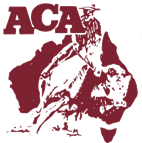 Team ACABen Hall - CaptainPete Comiskey Steve ComiskeyRohan MarksWill DurkinBryony Puddicombe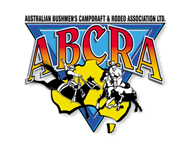 Team ABCRABernie McMaugh – CaptainJarrod HannafordJoseph LathamBen TappCarolyn BurnesJessie Britton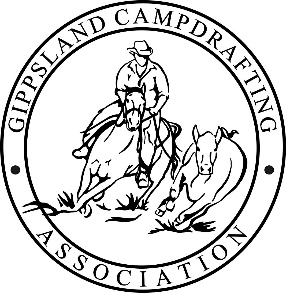 Team GCAMat Holz - CaptainMichael HiscockZac SvetlikMark RuffTanya RandVicki Hiscock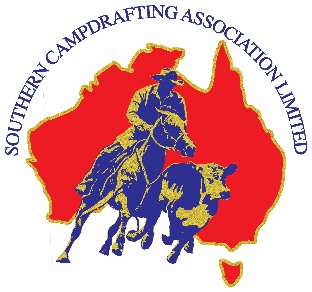 Team SCANick Taylor - CaptainIan LaurieDavid MurphyJohn MitchellDalys WhippPaige NancarrowWinners and placegetters 1st – 8th Place2022 Pryde's EasiFeed NCCA National Champion Rider results.Round 1Winner: Will Durkin riding Hazelwood ConspiracyRound 2Winner: Ben Hall riding Chisums CashRound 3Winner: Ben Hall riding Chisums CashFinal Placings after 3 rounds1ST 	BEN HALL	 		CHISUMS CASH			2692ND 	WILL DURKIN		HAZELWOOD CONSPIRACY	257.53RD	ROHAN MARKS		COWBOY				2504TH	STEVE COMISKEY		KATIE					246.55TH	JARROD HANNAFORD	ELMO					2346TH	MICHAEL HISCOCK	MEWBURN BEWICK		226.5=7TH	PETE COMISKEY		HARRY				192.5=7TH	VICKI HISCOCK		MEWBURN BAMALAM		192.5